МИНИСТЕРСТВО ОБРАЗОВАНИЯ НОВОСИБИРСКОЙ ОБЛАСТИПРИКАЗот 16 апреля 2018 г. N 921ОБ ОБЩЕСТВЕННОМ СОВЕТЕ ПО ПРОВЕДЕНИЮ НЕЗАВИСИМОЙОЦЕНКИ КАЧЕСТВА УСЛОВИЙ ОСУЩЕСТВЛЕНИЯ ОБРАЗОВАТЕЛЬНОЙДЕЯТЕЛЬНОСТИ ОРГАНИЗАЦИЯМИ ПРИ МИНИСТЕРСТВЕОБРАЗОВАНИЯ НОВОСИБИРСКОЙ ОБЛАСТИВ соответствии со статьей 95.2 Федерального закона от 29.12.2012 N 273-ФЗ "Об образовании в Российской Федерации", постановлением Правительства Российской Федерации от 14.11.2014 N 1203 "Об уполномоченном федеральном органе исполнительной власти, определяющем состав информации о результатах независимой оценки качества образовательной деятельности организаций, осуществляющих образовательную деятельность, оказания услуг организациями культуры, социального обслуживания, медицинскими организациями и порядок ее размещения на официальном сайте для размещения информации о государственных и муниципальных учреждениях в информационно-телекоммуникационной сети "Интернет", приказом Минфина России от 07.05.2019 N 66н "О составе информации о результатах независимой оценки качества условий осуществления образовательной деятельности организациями, осуществляющими образовательную деятельность, условий оказания услуг организациями культуры, социального обслуживания, медицинскими организациями, федеральными учреждениями медико-социальной экспертизы, размещаемой на официальном сайте для размещения информации о государственных и муниципальных учреждениях в информационно-телекоммуникационной сети "Интернет", включая единые требования к такой информации, и порядке ее размещения, а также требованиях к качеству, удобству и простоте поиска указанной информации", письмом Общественной палаты Новосибирской области от 02.04.2018 N 116-АОП "Об Общественном совете по проведению независимой оценки качества" приказываю:(преамбула в ред. приказа Минобразования Новосибирской области от 24.05.2024 N 816)1. Утвердить положение об Общественном совете по проведению независимой оценки качества условий осуществления образовательной деятельности организациями при министерстве образования Новосибирской области (далее соответственно - Положение, Общественный совет).2. Возложить на государственное казенное учреждение Новосибирской области "Новосибирский институт мониторинга и развития образования" (Ярославцева Н.В.) (далее - НИМРО) осуществление организационно-технического обеспечения, а также информационного сопровождения деятельности Общественного совета.3. Управлению образовательной политики министерства образования Новосибирской области (Щукин В.Н.):1) довести до сведения Общественного совета Положение, утвержденное настоящим приказом;2) во взаимодействии с НИМРО обеспечить размещение информации о результатах независимой оценки качества условий осуществления образовательной деятельности организациями (далее - НОК УОД) на официальном сайте для размещения информации о государственных и муниципальных учреждениях в информационно-телекоммуникационной сети "Интернет" (далее - сеть Интернет).4. Организационно-правовому управлению министерства образования Новосибирской области (Тарасик Т.М.) во взаимодействии с НИМРО обеспечить:1) публикацию информации о деятельности Общественного совета в сети Интернет на официальном сайте министерства образования Новосибирской области в сети Интернет (далее - официальный сайт);2) размещение информации о НОК УОД на официальном сайте;3) техническую возможность выражения мнений гражданами о качестве условий осуществления образовательной деятельности организациями на официальном сайте в сети Интернет.5. Контроль за исполнением настоящего приказа оставляю за собой.И.о. министраС.В.ФЕДОРЧУКУтвержденоприказомМинобразованияНовосибирской областиот 16 апреля 2018 г. N 921ПОЛОЖЕНИЕОБ ОБЩЕСТВЕННОМ СОВЕТЕ ПО ПРОВЕДЕНИЮ НЕЗАВИСИМОЙОЦЕНКИ КАЧЕСТВА УСЛОВИЙ ОСУЩЕСТВЛЕНИЯ ОБРАЗОВАТЕЛЬНОЙДЕЯТЕЛЬНОСТИ ОРГАНИЗАЦИЯМИ ПРИ МИНИСТЕРСТВЕ ОБРАЗОВАНИЯНОВОСИБИРСКОЙ ОБЛАСТИ (ДАЛЕЕ - ПОЛОЖЕНИЕ)I. Общие положения1. Общественный совет по проведению независимой оценки качества условий осуществления образовательной деятельности организациями при министерстве образования Новосибирской области (далее соответственно - Общественный совет по независимой оценке качества, Министерство) является постоянно действующим совещательно-консультативным органом.2. Общественный совет по независимой оценке качества обеспечивает взаимодействие граждан Российской Федерации, проживающих на территории Новосибирской области (далее - граждан), общественных объединений и иных некоммерческих организаций с Министерством по вопросам проведения независимой оценки качества условий осуществления образовательной деятельности организациями в Новосибирской области (далее - независимая оценка качества).3. В своей деятельности Общественный совет по независимой оценке качества руководствуется Конституцией Российской Федерации, федеральными конституционными законами, федеральными законами, указами и распоряжениями Президента Российской Федерации, постановлениями и распоряжениями Правительства Российской Федерации, нормативными правовыми актами Министерства образования и науки Российской Федерации по вопросу независимой оценки качества, а также настоящим Положением.4. Общественный совет по независимой оценке качества формируется из числа представителей общественных организаций, созданных в целях защиты прав и законных интересов обучающихся и (или) родителей (законных представителей) несовершеннолетних обучающихся, общественных объединений инвалидов.5. Решения Общественного совета по независимой оценке качества носят рекомендательный характер.II. Задачи Общественного советапо независимой оценке качества6. Определение совместно с Министерством перечня организаций, осуществляющих образовательную деятельность, в отношении которых в плановом периоде будет проведена независимая оценка качества.7. Принятие участия в рассмотрении проектов документации о закупках работ, услуг по сбору и обобщению информации о качестве условий осуществления образовательной деятельности организациями и проектов государственных контрактов, заключаемых Министерством с организацией, которая осуществляет сбор и обобщение информации о качестве условий осуществления образовательной деятельности организациями (далее - организация-оператор).8. Проведение независимой оценки качества с учетом информации, предоставленной организацией-оператором.9. Подготовка предложений об улучшении качества деятельности образовательных организаций (при наличии).10. Направление в Министерство результатов независимой оценки качества и предложений об улучшении качества их деятельности (при наличии).11. Рассмотрение на своих заседаниях результатов независимой оценки качества, проводимой на территории Новосибирской области.III. Права Общественного советапо независимой оценке качества12. Приглашать на заседания Общественного совета по независимой оценке качества руководителей соответствующих подразделений Министерства, а также заинтересованных представителей общественных организаций.13. Направлять запросы в государственные органы исполнительной власти.14. Информировать Министерство и широкую общественность о результатах независимой оценки качества.IV. Порядок формирования Общественногосовета по независимой оценке качества15. Общественная палата Новосибирской области по обращению Министерства не позднее чем в месячный срок со дня получения указанного обращения формирует из числа представителей общественных организаций, созданных в целях защиты прав и законных интересов обучающихся, и (или) родителей (законных представителей) несовершеннолетних обучающихся, общественных объединений инвалидов Общественный совет по независимой оценке качества и утверждает его состав.16. Общественная палата Новосибирской области информирует Министерство о составе созданного при Министерстве Общественного совета по независимой оценке качества.17. Состав Общественного совета по независимой оценке качества утверждается сроком на три года и численностью от 5 до 9 человек. При формировании Общественного совета по независимой оценке качества на новый срок осуществляется изменение не менее трети его состава.17. В состав Общественного совета по независимой оценке качества не могут входить представители органов государственной власти и органов местного самоуправления, представители общественных объединений, осуществляющих деятельность в сфере образования, руководители (их заместители) и работники организаций, осуществляющих деятельность в указанной сфере.18. Общественный совет по независимой оценке качества привлекает к своей работе представителей общественных объединений, осуществляющих деятельность в сфере образования, Общественной палаты Новосибирской области для обсуждения и формирования результатов такой оценки.19. Утратил силу. - Приказ Минобразования Новосибирской области от 24.05.2024 N 816.20. На организационном заседании Общественного совета по независимой оценке качества открытым голосованием избираются председатель, его заместитель (заместители) и секретарь.V. Организация деятельности Общественногосовета по независимой оценке качества21. Общественный совет по независимой оценке качества осуществляет свою деятельность в соответствии с планом основных мероприятий на год, согласованным с Министерством и утвержденным председателем Общественного совета по независимой оценке качества.22. По согласованию с Министерством члены Общественного совета по независимой оценке качества вправе принимать участие в заседаниях коллегий Министерства и иных мероприятиях при рассмотрении вопросов независимой оценки качества.23. Основными формами деятельности Общественного совета по независимой оценке качества являются заседания, которые проводятся не реже одного раза в полугодие и считаются правомочными при присутствии на них не менее половины членов Общественного совета по независимой оценке качества. По решению Общественного совета по независимой оценке качества может быть проведено внеочередное заседание, а также в заочной форме путем опросного голосования.24. Общественный совет по независимой оценке качества в целях реализации возложенных на него задач может создавать экспертные группы (комитеты, комиссии).25. Решение Общественного совета по независимой оценке качества по рассмотренным вопросам считается принятым, если за него проголосовало большинство лиц, входящих в состав Общественного совета и присутствующих на заседании Общественного совета.26. При равенстве голосов председатель Общественного совета по независимой оценке качества имеет право решающего голоса.27. Решения Общественного совета по независимой оценке качества оформляются в виде протоколов и заключений, которые подписывает председатель Общественного совета по независимой оценке качества.28. За месяц до начала заседания члены Общественного совета по независимой оценке качества вносят предложения в повестку и готовят для обсуждения документы, которые доводятся до сведения Министерства.29. Председатель Общественного совета по независимой оценке качества:1) определяет приоритетные направления деятельности Общественного совета по независимой оценке качества;2) руководит деятельностью Общественного совета по независимой оценке качества;3) проводит заседания Общественного совета по независимой оценке качества.30. Заместитель председателя Общественного совета по независимой оценке качества:1) обеспечивает организацию взаимодействия Общественного совета по независимой оценке качества со структурными подразделениями Министерства, представителями общественных организаций, созданных в целях защиты прав и законных интересов обучающихся и (или) родителей (законных представителей) несовершеннолетних обучающихся, общественных объединений инвалидов;2) исполняет обязанности председателя Общественного совета по независимой оценке качества в его отсутствие.31. Секретарь Общественного совета по независимой оценке качества:1) организует текущую деятельность Общественного совета по независимой оценке качества;2) координирует деятельность членов Общественного совета по независимой оценке качества;3) организует и осуществляет контроль за выполнением поручений председателя Общественного совета по независимой оценке качества и его заместителя (заместителей);4) согласовывает с Министерством и председателем Общественного совета по независимой оценке качества проекты планов его работы, а также место и повестку дня заседания Общественного совета по независимой оценке качества и список лиц, приглашенных на его заседание;5) информирует членов Общественного совета по независимой оценке качества о времени, месте и повестке его заседания, а также об утвержденных планах работы Общественного совета по независимой оценке качества;6) обеспечивает во взаимодействии с членами Общественного совета по независимой оценке качества подготовку информационно-аналитических материалов к заседанию по вопросам, включенным в повестку дня;7) ведет делопроизводство Общественного совета по независимой оценке качества.32. Члены Общественного совета по независимой оценке качества:1) участвуют в мероприятиях, проводимых Общественным советом по независимой оценке качества, а также в подготовке материалов по рассматриваемым вопросам;2) знакомятся с документами, касающимися рассматриваемых проблем, высказывают свое мнение по существу обсуждаемых вопросов, замечания и предложения по проектам принимаемых решений и протоколу заседания Общественного совета по независимой оценке качества;3) обладают равными правами при обсуждении вопросов и голосовании.33. Запросы членов Общественного совета по независимой оценке качества, направленные в Министерство по решению Общественного совета по независимой оценке качества, рассматриваются Министерством в течение тридцати дней.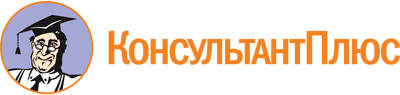 Приказ Минобразования Новосибирской области от 16.04.2018 N 921
(ред. от 24.05.2024)
"Об Общественном совете по проведению независимой оценки качества условий осуществления образовательной деятельности организациями при министерстве образования Новосибирской области"Документ предоставлен КонсультантПлюс

www.consultant.ru

Дата сохранения: 11.06.2024
 Список изменяющих документов(в ред. приказа Минобразования Новосибирской областиот 24.05.2024 N 816)Список изменяющих документов(в ред. приказа Минобразования Новосибирской областиот 24.05.2024 N 816)